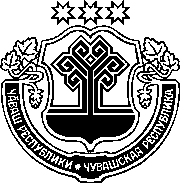 ЗАКОНЧУВАШСКОЙ РЕСПУБЛИКИО ВНЕСЕНИИ ИЗМЕНЕНИЙ В СТАТЬИ 3 И 15 ЗАКОНА ЧУВАШСКОЙ РЕСПУБЛИКИ "О РЕГУЛИРОВАНИИ ОТДЕЛЬНЫХ ПРАВООТНОШЕНИЙ В СФЕРЕ ОРГАНИЗАЦИИ ПРОВЕДЕНИЯ КАПИТАЛЬНОГО РЕМОНТА ОБЩЕГО ИМУЩЕСТВА В МНОГОКВАРТИРНЫХ ДОМАХ, РАСПОЛОЖЕННЫХ НА ТЕРРИТОРИИ ЧУВАШСКОЙ РЕСПУБЛИКИ"ПринятГосударственным СоветомЧувашской Республики30 мая 2019 годаСтатья 1Внести в Закон Чувашской Республики от 30 июля 2013 года № 41     "О регулировании отдельных правоотношений в сфере организации проведения капитального ремонта общего имущества в многоквартирных домах, расположенных на территории Чувашской Республики" (Собрание законодательства Чувашской Республики, 2013, № 7; 2014, № 3; 2015, № 2, 12; 2016, № 6, 11; 2017, № 5, 9; газета "Республика", 2018, 8 мая, 31 октября; 2019, 20 февраля) следующие изменения:1) статью 3 дополнить частью 11 следующего содержания:"11. Доходы в виде процентов, начисленных за пользование денежными средствами, находящимися на специальном счете, счете, счетах регионального оператора, на которых осуществляется формирование фондов капитального ремонта, а также доходы в виде процентов, полученные от размещения временно свободных средств фонда капитального ремонта, зачисляются только на специальный счет, счет, счета регионального оператора, на которых осуществляется формирование фондов капитального ремонта.";2) в статье 15:а) часть 3 изложить в следующей редакции:"3. Денежные средства, полученные региональным оператором и образующие фонд капитального ремонта в соответствии с частью 1 статьи 3 настоящего Закона, учитываются на счете, счетах регионального оператора, 
открытых для размещения средств фондов капитального ремонта, и могут использоваться только в целях, указанных в статье 174 Жилищного кодекса Российской Федерации. Использование указанных средств на иные цели, 
в том числе на оплату административно-хозяйственных расходов регионального оператора, не допускается. Региональный оператор открывает счет, счета в российских кредитных организациях, которые соответствуют требованиям, установленным частью 3 статьи 180 Жилищного кодекса Российской Федерации, или в территориальных органах Федерального казначейства либо органе исполнительной власти Чувашской Республики, осуществляющем составление и организацию исполнения республиканского бюджета Чувашской Республики. Региональный оператор вправе размещать временно свободные средства фонда капитального ремонта, формируемого на счете, счетах регионального оператора, в порядке и на условиях, которые установлены Правительством Российской Федерации.";б) дополнить частью 31 следующего содержания:"31. Денежные средства, полученные региональным оператором и не относящиеся в соответствии с частью 1 статьи 3 настоящего Закона к фонду капитального ремонта, подлежат зачислению на отдельный счет, и их размещение на счете, счетах регионального оператора, открытых для размещения средств фонда капитального ремонта в соответствии с частью 3 настоящей статьи, не допускается.".Статья 2Настоящий Закон вступает в силу по истечении десяти дней после дня его официального опубликования.г. Чебоксары4 июня 2019 года№ 40ГлаваЧувашской РеспубликиМ. Игнатьев